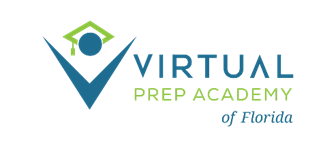 GOVERNING BOARD ANNUAL MEETINGJanuary 18, 2024- 2:00 pm ETMEETING MINUTESPresent: Stevie Johns, Board Chair; Lisa Fuhrmeister, Board Treasurer; Jessica Howell, Board MemberGuests: Brenda Santiago, Melissa Stokke-Larson, Thomas Sternberg, Megan Sandoval, Ed DePersis, Jeannie Gil de LamadridCall to Order – Board Chair, S. Johns, Board Chair, commenced the meeting at 2:02 pm ETRoll Call- S. Johns confirmed a quorum.Routine Business- S. JohnsLisa F. calls made a motion to approval agenda; Jessical H. seconded: Unanimous vote for approval. S. Johns made a motion to approve minutes of the 11/16/23 board meeting and Lisa F. seconded: Unanimous vote for approval.Information ItemsState of the School Report – B. Santiago and M. Stokke LarsonAcademics: Student spotlight, Mid-year reflection, refining testing processes and creating teacher expectations guidesMTSS: In compliance with school district; school was entered in the FLDOE website for the New World Reading Initiative Program for students in grades K-5ESE: In compliance with the district, collaborating with ESE department, identifying responsibilities between district and school, there have been some district staffing challenges impacting school but a district staff has beenELLs: Increase in number of students, ensuring students are screened within the required 30 days, and preparing for Access for ELLs/Wida Assessment windowStudent Success: Implementation of student success plans to help students with engagement, monthly newsletters, and Holiday-themed family engagement activity at six Chick-fil-A throughout FloridaTesting: The iReady diagnostic assessment took place before the winter break and results include: 35% of K-5 are on track to meeting reading goal, 14% of K-5 are on track to meeting math goal, 35% of 6-8 are on track to meeting reading goal, and 17% of 6-8 are on track to meeting math goalSpring Testing includes Access for ELL/WIDA – January-February; FSA – February March; Writing- April; PM3 and EOCs - MayOperations: Data corrections in both PowerSchool and Focus systems, meeting family tech requirements, social media communications, In-person Pre-Survey 3 meeting showed growth but still need additional training from SDOC, 1030 students in PowerSchool, 949 students in FocusMarketing and Enrollment: Last Cohort: January 31, 2024; Re-enrollment beings mid-MarchComment: S. Johns asked about School Choice due on January 26th at the district and recommended sending out a survey or letter to parents to inquiry intentions for next school yearFinancial Updates – E. DePersis & S. NarcisseE. DePersis presented the financial updates. There is a request payment request of $364,185.29 for Accel invoices. If approved, it will leave the school with approximately $62,000. Action ItemsS. Johns made a motion to approve invoices for payment and L. Fuhrmeister seconded: Unanimous vote for approval.S. Johns made a motion to approve Out of Field waivers for the list of teachers provided by Ms. Santiago, and L. Fuhrmeister seconded: Unanimous vote for approval.Additional Comments from the BoardNext board meeting date: February 15, 2024Public Comments: NoneAdjournment S. Johns adjourned the meeting at 2:43 PM ET